Publicado en Monterrey, Nuevo León el 06/04/2021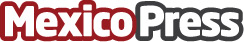 Medidas de prevención y mobiliario especial para oficinas seguras: Office ClassEl regreso necesario a las oficinas durante la pandemia es una de las situaciones que, como parte de todos los otros ámbitos laborales de la sociedad, también involucra medidas de prevención para cuidar la salud de los empleados y evitar la propagación del Covid-19Datos de contacto:Estefania Borquez8120929666Nota de prensa publicada en: https://www.mexicopress.com.mx/medidas-de-prevencion-y-mobiliario-especial Categorías: Nacional Inmobiliaria Interiorismo Recursos humanos Oficinas http://www.mexicopress.com.mx